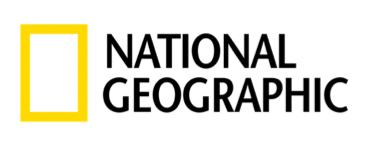 NATIONAL GEOGRAPHIC I KATIE COURICPRZEDSTAWIAJĄ HISTORIĘ „REWOLUCJI GENDER” National Geographic analizuje zmieniające się koncepcje gender w kontekście nauki, problemów społecznych i kultury w dwugodzinnym dokumencie „Rewolucja gender”. Narratorem i producentem wykonawczym programu jest amerykańska dziennikarka Katie Couric.„Rewolucja gender” - premiera w poniedziałek 13 lutego o godz. 22:00 na National Geographic oraz Nat Geo People. Kiedyś wszystko wydawało się proste - róż był zarezerwowany dla dziewczynek, a niebieski dla chłopców. Dziewczynki bawiły się lalkami, a chłopcy samochodzikami. W ostatnich dekadach tradycyjne pojmowanie płci zmienia się jednak na całym świecie, a dawne, sztywno określone granice coraz bardziej się zacierają. Dokument „Rewolucja gender” przedstawia problem tożsamości płciowej w kontekście codziennego życia - od chwili naszych narodzin aż do śmierci. Aby lepiej zrozumieć ten złożony problem społeczny i naukowy, dziennikarka Katie Couric rozmawia z naukowcami, psychologami, działaczami, pisarzami, matkami i ojcami o wpływie genetyki, procesów chemicznych zachodzących w ludzkim mózgu oraz współczesnej kultury na płynność definicji tożsamości płciowej. W rozmowach z zaproszonymi gośćmi Couric porusza stricte naukowe i bardzo prywatne tematy, przedstawia wiele nieznanych wcześniej historii o walce, akceptacji, ludzkiej ignorancji, bólu i miłości.W dzisiejszych czasach słyszymy zewsząd o pewnych aspektach gender. Za każdym razem, kiedy sprawdzamy telefon, włączamy telewizor lub czytamy wpisy na Twitterze, słyszymy historie, które wywracają do góry nogami nasze wyobrażenia o tożsamości płciowej, jej kształtowaniu i wpływie na społeczeństwo - przyznaje Couric. Wyruszyłam w podróż, aby zgłębić temat przyjmowany przez młodzież w sposób naturalny i poznać ludzi, których historie trafiają na pierwsze strony gazet, bo pierwszym krokiem w kierunku tolerancji jest zrozumienie.Osoby, z którymi Couric spotyka się podczas swojej podróży to m.in.:Georgiann Davis – aktywistka badająca, w jaki sposób określa się cechy obojnacze, które występują we współczesnym społeczeństwie, ale są też przez nie kwestionowane. Lekarze szacują, że jeden na 1,5 tys. do 2 tys. noworodków rodzi się z dwupłciowymi cechami. Dr Joshua Safer - endokrynolog prowadzący badania kliniczne, popularyzuje wiedzę medyczną na temat osób ze zdiagnozowaną międzypłciowością.Kristina Olson - dyrektor Transyouth Project, organizacji, która prowadzi zaplanowane na 20 lat badanie na setkach transseksualnych lub nieidentyfikujących się ze swoją płcią dzieci i nastolatków. W dokumencie zobaczymy rozmowę z 12-letnim uczestnikiem badania, który zastanawia się, czy powinien przyjmować lekarstwa opóźniające proces dojrzewania.Osoby transseksualne z bardzo różnych pokoleń, w tym czterolatek z Waszyngtonu
 i emeryt z Kalifornii, którzy wraz z członkami swoich rodzin stają codziennie przed olbrzymimi wyzwaniami związanymi z ich zmieniającą się tożsamością płciową.Michaela Mendelsohn - transseksualna bizneswoman, właścicielka sześciu restauracji w centrum i na przedmieściach Los Angeles, która w odpowiedzi na wysokie bezrobocie wśród osób transseksualnych postanowiła zatrudniać i promować je w prowadzonych przez nią lokalach.Znani działacze i ikony ruchu gender, takie jak m.in. gwiazda tenisa Renee Richards oraz modelka i aktorka Hari Nef.Gavin Grimm - transseksualny nastolatek, którego wniosek o równy dostęp do toalet został skierowany do Sądu Najwyższego.Lekarze i naukowcy starający się rozwiązać problemy związane z tożsamością płciową, którzy zapewniają osobom transseksualnym opiekę medyczną, wsparcie psychologiczne i budują podstawy ich integracji ze społeczeństwem. Prowadzone przez Couric kameralne rozmowy są ilustrowane ciekawymi grafikami i animacjami, które w nowatorski sposób prezentują fizjologiczne czynniki warunkujące płeć i tożsamość płciową, aby pomóc widzom zrozumieć to niezwykle złożone zagadnienie.„Rewolucja gender” - premiera w poniedziałek 13 lutego o godz. 22:00 na National Geographic oraz Nat Geo People. ###National Geographic skłania widzów, by dowiedzieli się więcej. Poprzez pasjonujące dokumenty i reportaże oraz programy rozrywkowe wzbogaca naszą wiedzę o otaczającym świecie.  National Geographic angażuje i stawia wyzwania, by poznać głębiej, na nowo. Dzięki współpracy z Towarzystwem National Geographic, znanymi na całym świecie badaczami oraz fotografowani, nasze programy są interesujące, wiarygodne, pokazują zapierające dech w piersiach ujęcia i pozostają na długo w pamięci. National Geographic oferuje dostęp do unikalnych ludzi, miejsc i zdarzeń na całym świecie. Pokazuje i przybliża świat poprzez programy dotyczące różnych dziedzin naszego życia: naukę i technikę, historię oraz psychologię. Programy na antenie National Geographic to mądra, oparta na faktach rozrywka. Pokazujemy prawdziwe historie, wielkie przedsięwzięcia i wyjątkowe odkrycia. Więcej informacji na witrynie: www.natgeotv.com/pl. KONTAKT: Izabella SiurdynaPR ManagerFOX Networks Grouptel.(+48 22) 378 27 94, tel. kom. +48 697 222 296email: izabella.siurdyna@fox.comAgnieszka PieńczykowskaCharyzma. Doradcy Komunikacji Biznesowejtel. kom. +48 533 360 700 email: a.pienczykowska@twojacharyzma.pl